Type your nominations and return form via email (anita@fascc.org) or via mail to the FA office (Southampton 224J, Ammerman campus) by March 31 at 12 noon.Officers and Delegates
Full-time Executive Council RepresentativesYou may only nominate EC reps in your own area; outside nominations will be disregarded. Ammerman CampusCollege-wide Constituent-based Executive Council RepresentativesAdjunct Executive Council Representatives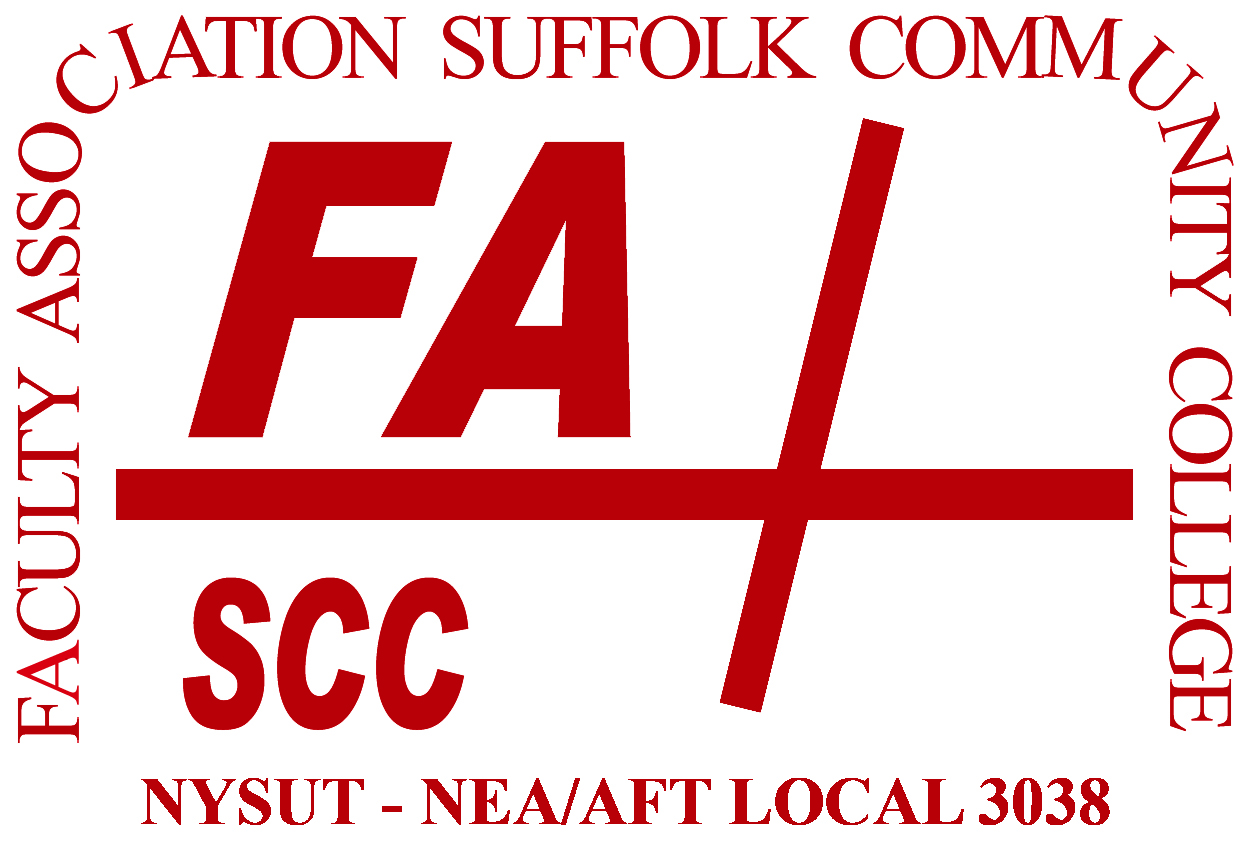 FA Election 2019Nominations FormPresident Executive VP Treasurer SecretaryGrievance Officer Adjunct Coordinator AFT/NYSUT Delegate AFT/NYSUT Delegate AFT/NYSUT Delegate MathematicsCommunications, Languages, Reading, TV/Radio/FilmLibrary, Central Social Sciences, Behavioral Sciences, Criminal JusticeCounseling and 
Cooperative Education Eastern CampusScience, Math, Social Science, Business, Nursing, Culinary, PEGrant Campus
 Business, HVAC, CIS, 
Technology, ETU Coordinator Social Sciences Natural Sciences, Math Programmatic Instructional Labs Counseling, Education, 
Freshman & College SeminarCulinary, Fire Sci, Library, Electrical Tech, Drafting, Interior Design Science, Engineering, AutomotiveEnglish Humanities, Art, Music, Philosophy Mathematics Guild, Retiree, PA/Specialist - Programmatic  Please sign and return to Anita at 
the FA office: 224J Southampton, 
Ammerman Campus.